広島県高等学校体育連盟行動履歴を記録する際の注意点について 濃厚接触者とは  (定義：国立感染症研究所より)患者の感染可能期間に接触した者のうち，次の範囲に該当する者となる。※感染可能期間とは，コロナウイルス感染症を疑う症状を呈した２日前から隔離開始までの期間・患者と同居あるいは長時間の接触（車内，航空機内等）があった者・適切な感染防護無しに患者を診察，看護もしくは介護していた者・患者の気道分泌物もしくは体液等の汚染物質に直接触れた可能性が高い者・その他：手で触れることのできる距離（目安として１メートル）で，必要な感染予防策無しで，患者（確定例）と15分以上の接触があった者（周辺の環境や接触の状況等個々の状況から患者の感染性を総合的に判断する） 感染拡大予防のための行動履歴書の記録について PCR検査の結果，新型コロナウイルスの陽性結果が出たら，感染源や濃厚接触者を特定するためや今後の感染拡大防止対策に用いることを目的として保健所より過去２週間の行動履歴の聴き取り調査が行われる。 関係者から得られる情報をもとに，新型コロナウイルスの潜伏期間，一般的な感染経路などについて詳しく調査する。また，調査の結果得られた情報を今後の適切な治療や効果的な感染拡大防止対策につなげていく。また，誰もが感染者の濃厚接触者になる可能性があるが，そのようなときにも，早く正確な確認ができるよう，何月何日どこへ行ったか，どんな人に会ったかなどを記録しておくことが重要となる。（参考） 濃厚接触者か，そうでないかを分けるポイントは？ ①会話の長さ　②接触時間の長さ　③相手との距離　④相手の症状　⑤マスクを着けているか⑥ウイルスがついたものに触っていないか　⑦手指消毒等感染予防策を取っていたか⑧部屋の広さや換気状態　　　　　　これらから総合的に判断することになります。 記入例 　　①学校　②毎日の通学手段　③塾　④○○書店　⑤(普段の生活で利用する場所等設定)No月日曜日行先滞在期間接触者１７月10日金②③①10h②40m③2h２７月11日土・試合（○○高校）・ｱｽﾄﾗﾑﾗｲﾝ・美容院④〇〇書店・4h・40m・1h④30m同　意　書広島県高等学校体育連盟　ならびに学校名 　　　　　　　　　　　　　　 校長名 　　　　　　　　　　　　　　 様私は広島県高等学校体育連盟主催 第７３回広島県高等学校総合体育大会スキー競技　に参加するにあたり，健康上の問題はありません。また，同大会の開催要項，広島県高等学校体育連盟感染拡大予防ガイドラインに従い同大会に参加することを同意します｡令和３年　　月　　日参加者名 　　　　　　　　　　　　　　　　　　 保護者名 　　　　　　　　　　　　　　　　　　 ㊞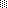 